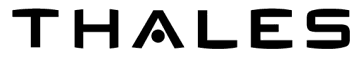 Size (check all that apply):Large		Veteran-Owned Small BusinessSmall		Service Disabled Veteran-Owned SB Small Disadvantaged (Attach SBA Certificate)		Woman Owned8(a) Status		HUB ZoneHistorically Black College/University or Minority InstitutionFAR 52.219-9(e)(7)Is your company a division of a parent company?	Yes		NoAre you a Manufacturer?	Yes	NoAre you a Distributor?	Yes	NoIf yes, do you repackage or provide Value Added Service?	Yes	NoQuality, Environmental, and Safety Management Systems (check those registered to & provide certificates for each):ISO9001	AS9100	ISO 14001	I certify that the above information is correct to the best of my knowledge.Penalties for Misrepresentation of business status as small, veteran-owned small business, HUBZone small, small disadvantaged, or women-owned small business for the purpose of obtaining a subcontract that is to be included as part or all of a goal contained in the Contractor’s subcontracting plan.  FAR 52.219-9(e)(5) penalties include: 1.  Suspension or debarment; 2. Civil Penalties ; and 3. Criminal Penalties THALES USE ONLYAPPROVE 	DISAPPROVE Comments: Revision HistoryName:Remit to (if different):Remit to (if different):Address:Phone:FAXE-Mail:E-Mail:NAICS code & corresponding size standard:If yes, name of parent:If yes, name of parent:Country:Approximate number of employees:Approximate number of employees:Approximate number of employees:Approximate number of Production employees:Approximate number of Production employees:Approximate number of Production employees:Approximate annual revenueApproximate annual revenueApproximate annual revenueApproximate number of QA employees:Approximate number of QA employees:Approximate number of QA employees:Primary business:If yes, list locations(s) of manufacturing facilitiesBeginning of your fiscal year?CMMI LevelOther (Specify):QA Mgr. Name:QA Mgr. Name:Phone:E-Mail:Terms:FOB Point:Name:Signature:Date:Title:Supplier Group:Supplier Group:CommodityBusiness Unit:Lead Buyer:DateProcurement Quality Engineer Procurement Quality Engineer Procurement Quality Engineer DateRev.AuthorChange Description2C. LoveInitial release using revision history.Changed company name to Thales Defense & Security, Inc. (TDSI).General revision of the form content.3C. LoveMinor revision to be more in line with AS91004B. VaughanUpdated the approving authority for purchasing to the Lead Buyer5B. VaughanAdded penalties for misrepresentation 6B. VaughanAdded the requirement for NAICS code & corresponding size standard. 7B VaughanRemoved the SIC requirement.